В одном лесу жил был ослик с друзьями-зверятами. Они любили гулять, играть, веселиться. Наступила осень. Все зверята пошли в школу, только ослик не хотел учиться. Он решил, пока все учатся, лучше будет гулять и весело проводить время. Зверята, возвращаясь из школы, рассказывали ослику с каким большим желанием они ходят учиться, потому что в школе они узнают много интересного, полезного, нужного для себя. А ослик смеялся над друзьями и рассказывал, как он спит до обеда, смотрит мультики, загорает на полянке, прыгает по тропинкам. Зверята возмущались, вздыхали: им было жалко упрямого ослика.И, вот, однажды пришел почтальон из соседнего леса и принес ослику письмо от бабушки. Но так как ослик в школу не ходил и буквы не учил, то прочитать письмо не смог. Он пошел к друзьям-зверятам и попросил их прочесть письмо. Но зверята ответили ослику: «Ты сам должен научиться читать, тебе это в жизни всегда пригодится. Вот представь себе, идешь ты в магазин и сам читаешь названия магазинов и улиц. Покупая игрушки или конфеты, также читаешь их название. Ведь это так интересно – уметь читать, поэтому, учись читать сам!».Ослик расстроился и заплакал. Мимо пробегал зайчик, ему стало жалко упрямого ослика, и зайчик прочитал письмо от бабушки. Она писала:Дорогой мой, ослик!Помни, путь к знаниям лежит через скалистые горы, на которые тебе придется карабкаться изо всех сил.Первая гора называется – «Трудно». Трудно буквы писать, учиться читать, задачи решать, но ты помни мою подсказку:«Если трудно – смелей и старайся сильней». И тогда одолеешь ты гору, научишься справляться с трудностями.Вторая гора называется – «Скучно». Скучно буквы, цифры по строчке аккуратно писать. Хочется бегать, играть, хочется все бросить, но ты не бросай, а выучи подсказку:«Работу ты закончи поскорей, чтобы со скукой справиться быстрей». И тогда ты научишься справляться со скукой и подойдешь к самой крутой горе – «Неудача». Вроде бы все получается, но ошибки в пути постоянно закрадываются и неверные тропы сами собой выбираются. Но ты заучи мою подсказку:«Если ошибка приключится, буду я на ней учиться, не расстраиваться». И тогда преодолеешь ты и эту гору и станешь ученым осликом – пятерочником.Успехов тебе в учебе! Твоя бабушка.Ослик обрадовался письму и на следующий день с друзьями-зверятами торопился в школу. Сначала ослику было трудно учиться в школе. Так не хотелось слушать объяснения учителя, не получалось задачу составить и решить ее, кривые буквы падали со строки. И тогда ослик вспоминал «подсказки» бабушки, и старательно применял их на уроках. Примерно выводил каждую буковку, циферку, научился читать, решать и запоминать объяснения учителя. И у ослика стало получаться все замечательно!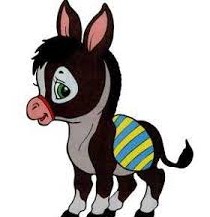 Сейчас ослик совсем взрослый, он выучился и стал профессором медицинских наук. К нему в гости приходят бабушка и друзья-зверята. Бабушка гордится достижением внука. Все вместе они пьют чай, вспоминают детство. А также ослик-профессор лечит бабушку и друзей от всех болезней.